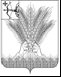 РОССИЙСКАЯ ФЕДЕРАЦИЯДУМА КИКНУРСКОГО МУНИЦИПАЛЬНОГО  ОКРУГАКИРОВСКОЙ ОБЛАСТИпервого созываРЕШЕНИЕОб избрании постоянной депутатской комиссиипо Регламенту, мандатам, депутатской этике, законности и вопросам местного самоуправленияВ соответствии со статьей 11 Регламента Думы Кикнурского муниципального округа Кировской области, утвержденным решением Думы Кикнурского муниципального округа от 17.09.2020 № 1-1, Дума Кикнурского муниципального округа РЕШИЛА:1. Избрать постоянную депутатскую комиссию по Регламенту, мандатам, депутатской этике, законности и вопросам местного самоуправления в количестве 5 членов и утвердить её состав согласно приложению.2. Настоящее решение вступает в силу со дня его принятияПредседательствующий на первомзаседании Думы Кикнурскогомуниципального округа           С.Г. ПолушинГлава Кикнурскогорайона            С.Ю. ГалкинПриложениеУТВЕРЖДЕНрешением Думы Кикнурского муниципального округаКировской областиот 17.09.2020 № 1-3С О С Т А Впостоянной депутатской комиссии попо Регламенту, мандатам,  депутатской этике, законности и вопросам местного самоуправления17.09.2020№1-3пгт Кикнурпгт КикнурВасенина Ольга Ивановна-член комиссииВасильева Надежда Леонидовна-член комиссииМокеров Алексей Александрович-член комиссииПосаженников Алексей Михайловиччлен комиссииСуевалов Андрей Владимировиччлен комиссии